工会2020年政府信息公开工作年度报告一、总体情况（一）主动公开政府信息的情况2020年共上报各类信息9条，其中为民办实事类信息7条，分别为汽开区农委总工会推进企业“爱心妈咪小屋”再升级、面对面答疑职工 心贴心服务企业、省总工会委托第三方评估机构对我区困难职工解困脱困成效进行评估、互助有真情 温暖送人心、关于组织开展2020年“长春好网民”评选推荐工作的通知、关于长春市职工合唱团招募团员的通知、关于组织全市单身职工登录使用长春工惠APP婚恋服务平台的通知；社会保障信息2条，分别为夏日送清凉，共建文明城、工会互助保障 真情相伴职工。　　（二）主动公开政府信息的形式汽开区网站、“汽开工会”微信平台及“汽开区企业工会交流群”微信群为区总工会政府信息公开的重要平台。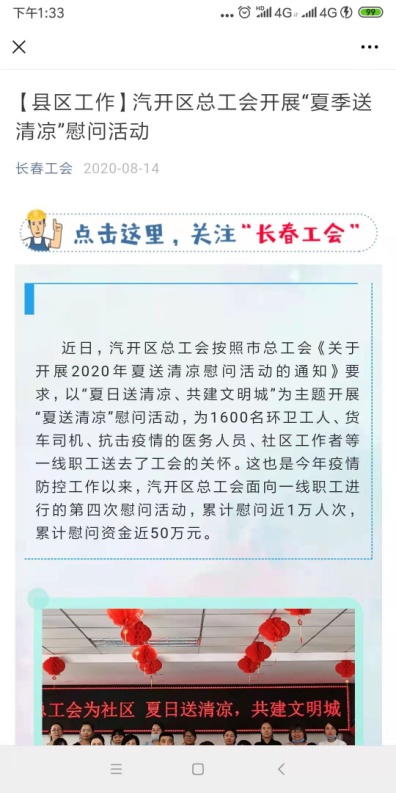 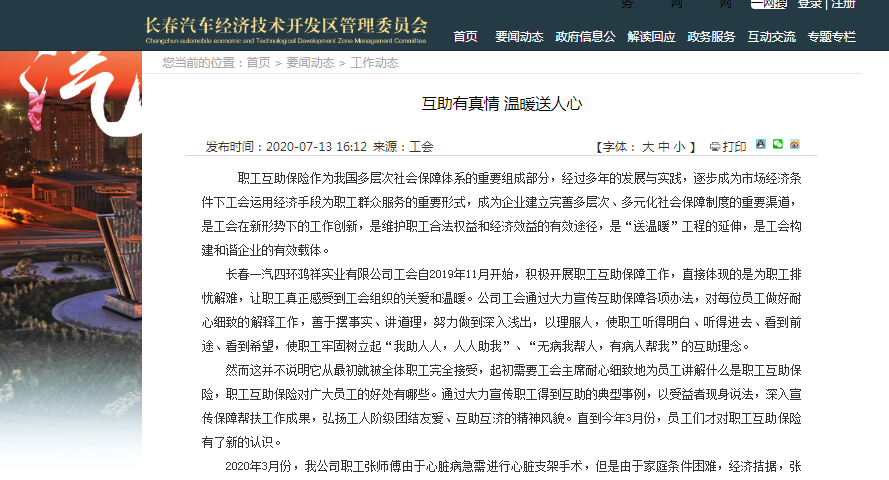 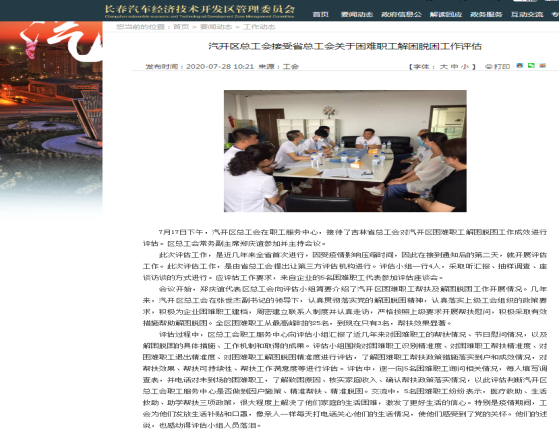 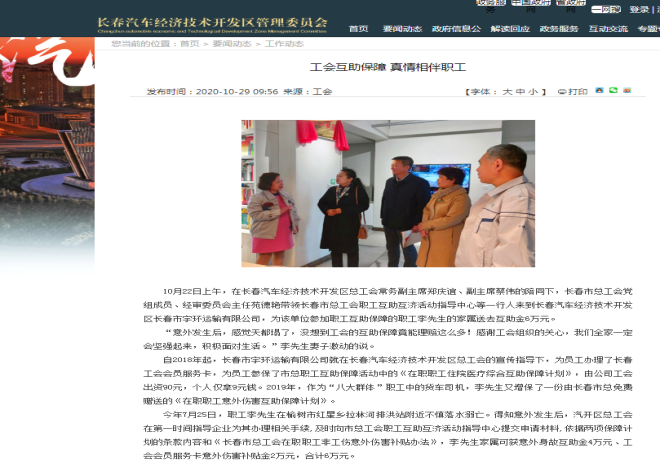 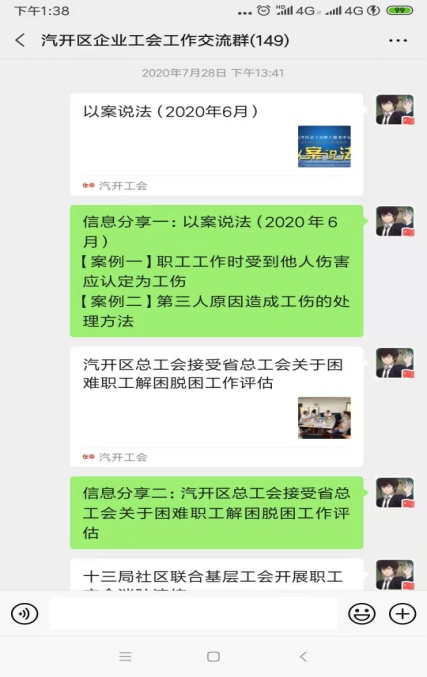 二、主动公开政府信息情况三、收到和处理政府信息公开申请情况政府信息公开行政复议、行政诉讼情况五、存在的主要问题及改进情况一是信息公开有时不够全面，还需进一步完善。二是信息公开更新内容不够及时、全面。2021年，区工会按要求结合部门的实际情况，做好以下政务信息公开工作：（一）继续加大政务信息主动公开力度。在原有的基础上，进一步扩大信息公开的深度和广度，尤其加大涉及人民群众切身利益、突发公共事件等方面的信息公开力度。（二）进一步提高业务水平，严格按照工作流程，积极推进公开工作有序高效开展。（三）加大公开力度及时效，以确保政府信息公开的完整性、全面性和及时性。（四）继续做好信息公开的各项基础性工作。进一步完善我会政务信息公开相关制度，增强制度的规范性和可操作性。加强机构队伍建设，充实人员配置，为做好全县政务信息公开工作提供保障。六、其他需要报告的事项无第二十条第（一）项第二十条第（一）项第二十条第（一）项第二十条第（一）项信息内容本年新制作数量本年新公开数量对外公开总数量规章  0 00规范性文件  0 00第二十条第（五）项第二十条第（五）项第二十条第（五）项第二十条第（五）项信息内容上一年项目数量本年增/减处理决定数量行政许可000其他对外管理服务事项000第二十条第（六）项第二十条第（六）项第二十条第（六）项第二十条第（六）项信息内容上一年项目数量本年增/减处理决定数量行政处罚000行政强制000第二十条第（八）项第二十条第（八）项第二十条第（八）项第二十条第（八）项信息内容上一年项目数量本年增/减本年增/减行政事业性收费000第二十条第（九）项第二十条第（九）项第二十条第（九）项第二十条第（九）项信息内容采购项目数量采购总金额采购总金额政府集中采购0002020年本行政部门政府信息公开发布总数量（非新闻类、信息类）：2020年本行政部门政府信息公开发布总数量（非新闻类、信息类）：2020年本行政部门政府信息公开发布总数量（非新闻类、信息类）：2020年本行政部门政府信息公开发布总数量（非新闻类、信息类）：　　（本列数据的勾稽关系为：第一项加第二项之和，等于第三项加第四项之和）　　（本列数据的勾稽关系为：第一项加第二项之和，等于第三项加第四项之和）　　（本列数据的勾稽关系为：第一项加第二项之和，等于第三项加第四项之和）　　申请人情况　　申请人情况　　申请人情况　　申请人情况　　申请人情况　　申请人情况　　申请人情况　　（本列数据的勾稽关系为：第一项加第二项之和，等于第三项加第四项之和）　　（本列数据的勾稽关系为：第一项加第二项之和，等于第三项加第四项之和）　　（本列数据的勾稽关系为：第一项加第二项之和，等于第三项加第四项之和）自然人　　法人或其他组织　　法人或其他组织　　法人或其他组织　　法人或其他组织　　法人或其他组织　　总计　　（本列数据的勾稽关系为：第一项加第二项之和，等于第三项加第四项之和）　　（本列数据的勾稽关系为：第一项加第二项之和，等于第三项加第四项之和）　　（本列数据的勾稽关系为：第一项加第二项之和，等于第三项加第四项之和）自然人　　商业企业　　科研机构　　社会公益组织　　法律服务机构　　其他　　总计　　一、本年新收政府信息公开申请数量　　一、本年新收政府信息公开申请数量　　一、本年新收政府信息公开申请数量0000000　　二、上年结转政府信息公开申请数量　　二、上年结转政府信息公开申请数量　　二、上年结转政府信息公开申请数量0000000　　三、本年度办理结果　　（一）予以公开　　（一）予以公开0000000　　三、本年度办理结果　　（二）部分公开（区分处理的，只计这一情形，不计其他情形）　　（二）部分公开（区分处理的，只计这一情形，不计其他情形）　　三、本年度办理结果　　（三）不予公开1．属于国家秘密0000000　　三、本年度办理结果　　（三）不予公开2．其他法律行政法规禁止公开0000000　　三、本年度办理结果　　（三）不予公开3．危及“三安全一稳定”0000000　　三、本年度办理结果　　（三）不予公开4．保护第三方合法权益0000000　　三、本年度办理结果　　（三）不予公开5．属于三类内部事务信息0000000　　三、本年度办理结果　　（三）不予公开6．属于四类过程性信息0000000　　三、本年度办理结果　　（三）不予公开7．属于行政执法案卷0000000　　三、本年度办理结果　　（三）不予公开8．属于行政查询事项0000000　　三、本年度办理结果　　（四）无法提供1．本机关不掌握相关政府信息0000000　　三、本年度办理结果　　（四）无法提供2．没有现成信息需要另行制作0000000　　三、本年度办理结果　　（四）无法提供3．补正后申请内容仍不明确0000000　　三、本年度办理结果　　（五）不予处理　　1．信访举报投诉类申请0000000　　三、本年度办理结果　　（五）不予处理　　2．重复申请0000000　　三、本年度办理结果　　（五）不予处理　　3．要求提供公开出版物0000000　　三、本年度办理结果　　（五）不予处理　　4．无正当理由大量反复申请0000000　　三、本年度办理结果　　（五）不予处理　　5．要求行政机关确认或重新出具已获取信息0000000　　三、本年度办理结果　　（六）其他处理　　（六）其他处理0000000　　三、本年度办理结果　　（七）总计　　（七）总计0000000　　四、结转下年度继续办理　　四、结转下年度继续办理　　四、结转下年度继续办理0000000行政复议行政复议行政复议行政复议行政复议行政诉讼行政诉讼行政诉讼行政诉讼行政诉讼行政诉讼行政诉讼行政诉讼行政诉讼行政诉讼结果维持结果纠正其他结果尚未审结总计未经复议直接起诉未经复议直接起诉未经复议直接起诉未经复议直接起诉未经复议直接起诉复议后起诉复议后起诉复议后起诉复议后起诉复议后起诉结果维持结果纠正其他结果尚未审结总计结果维持结果纠正其他结果尚未审结总计结果维持结果纠正其他结果尚未审结总计 0 0 0 0 0 0 0 00  0 00  0 0 0